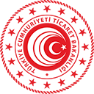 T.C. TİCARET BAKANLIĞI(Uluslararası Hizmet Ticareti Genel Müdürlüğü)E-Turquality (Bilişimin Yıldızları) ProgramıFirma Ön Değerlendirme Soru SetiBilişim Hizmetleri TabanlıEKFİRMA PROFİLİFİRMA PROFİLİFİRMA PROFİLİFİRMA PROFİLİFirmanızın faaliyette olduğu süre ne kadardır? (Lütfen birini işaretleyiniz)Firmanızın faaliyette olduğu süre ne kadardır? (Lütfen birini işaretleyiniz)Firmanızın faaliyette olduğu süre ne kadardır? (Lütfen birini işaretleyiniz)Firmanızın faaliyette olduğu süre ne kadardır? (Lütfen birini işaretleyiniz)[  ][  ][  ]0-2 yıl[  ][  ][  ]2-5 yıl[  ][  ][  ]5-10 yıl[  ][  ][  ]>10 yılFirmanızın ihracat yaptığı süre ne kadardır? (Lütfen birini işaretleyiniz)Firmanızın ihracat yaptığı süre ne kadardır? (Lütfen birini işaretleyiniz)Firmanızın ihracat yaptığı süre ne kadardır? (Lütfen birini işaretleyiniz)Firmanızın ihracat yaptığı süre ne kadardır? (Lütfen birini işaretleyiniz)[  ][  ][  ]0-2 yıl[  ][  ][  ]2-5 yıl[  ][  ][  ]5-10 yıl[  ][  ][  ]>10 yılFirmanızın son 5 yıldaki toplam ihracat hacmi ne kadardır?Firmanızın son 5 yıldaki toplam ihracat hacmi ne kadardır?Firmanızın son 5 yıldaki toplam ihracat hacmi ne kadardır?Firmanızın son 5 yıldaki toplam ihracat hacmi ne kadardır?[  ][  ]0-2$ milyon0-2$ milyon[  ][  ]2-5$ milyon2-5$ milyon[  ][  ]5-10$ milyon5-10$ milyon[  ][  ]>10$ milyon>10$ milyonFirmanızın global patenti bulunmakta mıdır? (Lütfen birini işaretleyiniz)Firmanızın global patenti bulunmakta mıdır? (Lütfen birini işaretleyiniz)Firmanızın global patenti bulunmakta mıdır? (Lütfen birini işaretleyiniz)Firmanızın global patenti bulunmakta mıdır? (Lütfen birini işaretleyiniz)[  ]Global patenti bulunmamaktadır.Global patenti bulunmamaktadır.Global patenti bulunmamaktadır.[  ]Global patenti bulunmaktadır.Global patenti bulunmaktadır.Global patenti bulunmaktadır.STRATEJİ VE KURUMSAL YÖNETİMSTRATEJİ VE KURUMSAL YÖNETİMSTRATEJİ VE KURUMSAL YÖNETİMFirmanızda düzenli olarak belirli bir süreç takip yıllık stratejik planlama yapılmakta ve bu planlar dokümante edilmekte midir? (Lütfen birini işaretleyiniz)Firmanızda düzenli olarak belirli bir süreç takip yıllık stratejik planlama yapılmakta ve bu planlar dokümante edilmekte midir? (Lütfen birini işaretleyiniz)Firmanızda düzenli olarak belirli bir süreç takip yıllık stratejik planlama yapılmakta ve bu planlar dokümante edilmekte midir? (Lütfen birini işaretleyiniz)[  ][  ]Evet[  ][  ]HayırFirmanızda stratejik plan hazırlanıyorsa, bu doküman hangi konuları içermektedir? (Lütfen uygun olanları işaretleyiniz.)Firmanızda stratejik plan hazırlanıyorsa, bu doküman hangi konuları içermektedir? (Lütfen uygun olanları işaretleyiniz.)Firmanızda stratejik plan hazırlanıyorsa, bu doküman hangi konuları içermektedir? (Lütfen uygun olanları işaretleyiniz.)[  ][  ]Vizyon-misyon-temel değerler[  ][  ]Makro ekonomik durum[  ][  ]Küresel ve yerel pazar analizi[  ][  ]SWOT Analizi (Güçlü yanlar, zayıf yanlar, fırsatlar, tehditler)[  ][  ]Rakip analizi[  ][  ]Ürün analizi[  ][  ]Stratejik hedef ve politikalar[  ][  ]Yıllık İş ve faaliyet planları[  ][  ]Yıllık bütçeFirmanızda kurumsal performans yönetimini en iyi hangisi ifade etmektedir? (Lütfen birini işaretleyiniz)Firmanızda kurumsal performans yönetimini en iyi hangisi ifade etmektedir? (Lütfen birini işaretleyiniz)Firmanızda kurumsal performans yönetimini en iyi hangisi ifade etmektedir? (Lütfen birini işaretleyiniz)[  ]Kurumsal performans yönetimi yapılmamaktadır.Kurumsal performans yönetimi yapılmamaktadır.[  ]Finansal performans ölçütleri belirlenmiştir, ancak düzenli olarak ölçülmemektedir.Finansal performans ölçütleri belirlenmiştir, ancak düzenli olarak ölçülmemektedir.[  ]Finansal ve operasyonel performans ölçütleri belirlenmiştir ve düzenli olarak ölçülmektedir.Finansal ve operasyonel performans ölçütleri belirlenmiştir ve düzenli olarak ölçülmektedir.[  ]Finansal, operasyonel, iç müşteri ve dış müşteri performans ölçütleri belirlenmiştir ve düzenli olarak ölçülmektedir.Finansal, operasyonel, iç müşteri ve dış müşteri performans ölçütleri belirlenmiştir ve düzenli olarak ölçülmektedir.[  ]Finansal, operasyonel, iç müşteri, dış müşteri performans ölçütleri belirlenmiştir, düzenli olarak ölçülmekte ve performansın düşük olduğu alanlar için iyileştirme faaliyetleri yapılmaktadır.Finansal, operasyonel, iç müşteri, dış müşteri performans ölçütleri belirlenmiştir, düzenli olarak ölçülmekte ve performansın düşük olduğu alanlar için iyileştirme faaliyetleri yapılmaktadır.[  ]Kurumsal performans yönetimi için kurumsal karne (scorecard) kullanılmakta ve karnede yer alan finansal, operasyonel, iç müşteri, dış müşteri performans ölçütleri düzenli olarak ölçülmektedir, performans düzenli olarak raporlanmakta ve performansın düşük olduğu alanlar için iyileştirme faaliyetleri yapılmaktadır.Kurumsal performans yönetimi için kurumsal karne (scorecard) kullanılmakta ve karnede yer alan finansal, operasyonel, iç müşteri, dış müşteri performans ölçütleri düzenli olarak ölçülmektedir, performans düzenli olarak raporlanmakta ve performansın düşük olduğu alanlar için iyileştirme faaliyetleri yapılmaktadır.Firmanızda düzenli olarak bütçe çalışması yapılmakta ve bütçe gerçekleşmeleri takip edilmekte midir? (Lütfen birini işaretleyiniz)Firmanızda düzenli olarak bütçe çalışması yapılmakta ve bütçe gerçekleşmeleri takip edilmekte midir? (Lütfen birini işaretleyiniz)Firmanızda düzenli olarak bütçe çalışması yapılmakta ve bütçe gerçekleşmeleri takip edilmekte midir? (Lütfen birini işaretleyiniz)[  ][  ]Evet[  ][  ]HayırFİNANS YÖNETİMİFİNANS YÖNETİMİFİNANS YÖNETİMİFİNANS YÖNETİMİFİNANS YÖNETİMİSon 10 yılın firma satış hacmi/ciro bilgilerinizi lütfen paylaşınız.Son 10 yılın firma satış hacmi/ciro bilgilerinizi lütfen paylaşınız.Son 10 yılın firma satış hacmi/ciro bilgilerinizi lütfen paylaşınız.Son 10 yılın firma satış hacmi/ciro bilgilerinizi lütfen paylaşınız.Son 10 yılın firma satış hacmi/ciro bilgilerinizi lütfen paylaşınız.YılYılYılSatış Hacmi/Ciro2012 (milyon TL)2012 (milyon TL)2012 (milyon TL)2013 (milyon TL)2013 (milyon TL)2013 (milyon TL)2014 (milyon TL)2014 (milyon TL)2014 (milyon TL)2015 (milyon TL)2015 (milyon TL)2015 (milyon TL)2016 (milyon TL)2016 (milyon TL)2016 (milyon TL)2017 (milyon TL)2017 (milyon TL)2017 (milyon TL)2018 (milyon TL)2018 (milyon TL)2018 (milyon TL)2019 (milyon TL)2019 (milyon TL)2019 (milyon TL)2020 (milyon TL)2020 (milyon TL)2020 (milyon TL)2021 (milyon TL)2021 (milyon TL)2021 (milyon TL)Son 10 yılın Ortalaması (milyon TL)Son 10 yılın Ortalaması (milyon TL)Son 10 yılın Ortalaması (milyon TL)[  ]0-50 milyon TL0-50 milyon TL0-50 milyon TL0-50 milyon TL[  ]50-100 milyon TL50-100 milyon TL50-100 milyon TL50-100 milyon TL[  ]100-200 milyon TL100-200 milyon TL100-200 milyon TL100-200 milyon TL[  ]>200 milyon TL>200 milyon TL>200 milyon TL>200 milyon TLFirmanızın son 3 yıl yurtdışı satışlarının toplam ciroya oranını belirtiniz.Firmanızın son 3 yıl yurtdışı satışlarının toplam ciroya oranını belirtiniz.Firmanızın son 3 yıl yurtdışı satışlarının toplam ciroya oranını belirtiniz.Firmanızın son 3 yıl yurtdışı satışlarının toplam ciroya oranını belirtiniz.Firmanızın son 3 yıl yurtdışı satışlarının toplam ciroya oranını belirtiniz.[  ][  ][  ]% 0-10% 0-10[  ][  ][  ]% 10-30% 10-30[  ][  ][  ]% 30-50% 30-50[  ][  ][  ]% 50+% 50+Yıllık 100.000 ABD Doları ve üstü yurtdışı satış geliri sağladığınız ülke sayısı kaçtır? (Son 3 yıl ortalaması dikkate alınmalıdır. (lütfen birini işaretleyiniz)Yıllık 100.000 ABD Doları ve üstü yurtdışı satış geliri sağladığınız ülke sayısı kaçtır? (Son 3 yıl ortalaması dikkate alınmalıdır. (lütfen birini işaretleyiniz)Yıllık 100.000 ABD Doları ve üstü yurtdışı satış geliri sağladığınız ülke sayısı kaçtır? (Son 3 yıl ortalaması dikkate alınmalıdır. (lütfen birini işaretleyiniz)Yıllık 100.000 ABD Doları ve üstü yurtdışı satış geliri sağladığınız ülke sayısı kaçtır? (Son 3 yıl ortalaması dikkate alınmalıdır. (lütfen birini işaretleyiniz)Yıllık 100.000 ABD Doları ve üstü yurtdışı satış geliri sağladığınız ülke sayısı kaçtır? (Son 3 yıl ortalaması dikkate alınmalıdır. (lütfen birini işaretleyiniz)[  ][  ][  ]0-2 ülke0-2 ülke[  ][  ][  ]2-5 ülke2-5 ülke[  ][  ][  ]5-10 ülke5-10 ülke[  ][  ][  ]10-15 ülke10-15 ülke[  ][  ][  ]>15 ülke>15 ülkeFirmanızda son yıl pazarlama bütçesinin toplam net satışlara oranını belirtiniz. (Lütfen birini işaretleyiniz)Firmanızda son yıl pazarlama bütçesinin toplam net satışlara oranını belirtiniz. (Lütfen birini işaretleyiniz)Firmanızda son yıl pazarlama bütçesinin toplam net satışlara oranını belirtiniz. (Lütfen birini işaretleyiniz)Firmanızda son yıl pazarlama bütçesinin toplam net satışlara oranını belirtiniz. (Lütfen birini işaretleyiniz)Firmanızda son yıl pazarlama bütçesinin toplam net satışlara oranını belirtiniz. (Lütfen birini işaretleyiniz)[  ][  ]% 0-10% 0-10% 0-10[  ][  ]% 10-20% 10-20% 10-20[  ][  ]% 20-30% 20-30% 20-30[  ][  ]% 30+% 30+% 30+Firmanızın son yıl yinelenen (recurring) gelir oranını belirtiniz.Firmanızın son yıl yinelenen (recurring) gelir oranını belirtiniz.Firmanızın son yıl yinelenen (recurring) gelir oranını belirtiniz.Firmanızın son yıl yinelenen (recurring) gelir oranını belirtiniz.Firmanızın son yıl yinelenen (recurring) gelir oranını belirtiniz.[  ][  ][  ]%0 - %10%0 - %10[  ][  ][  ]%10 - %20%10 - %20[  ][  ][  ]%20 - %40%20 - %40[  ][  ][  ]%40 +%40 +Firmanızın finansal tabloları bağımsız dış denetimden geçmekte midir? (Lütfen birini işaretleyiniz.)Firmanızın finansal tabloları bağımsız dış denetimden geçmekte midir? (Lütfen birini işaretleyiniz.)Firmanızın finansal tabloları bağımsız dış denetimden geçmekte midir? (Lütfen birini işaretleyiniz.)Firmanızın finansal tabloları bağımsız dış denetimden geçmekte midir? (Lütfen birini işaretleyiniz.)Firmanızın finansal tabloları bağımsız dış denetimden geçmekte midir? (Lütfen birini işaretleyiniz.)[  ][  ]EvetEvetEvet[  ][  ]HayırHayırHayırOPERASYON YÖNETİMİOPERASYON YÖNETİMİFirmanızda operasyon yönetimi politika ve prosedürleri bulunmakta mıdır? Burada süreçler ihtiyaç analizi, uygulama geliştirme, test etme, yerleştirme, canlıya alma ve bakım süreçlerini kapsamaktadır.  (Lütfen uygun olanları işaretleyiniz)Firmanızda operasyon yönetimi politika ve prosedürleri bulunmakta mıdır? Burada süreçler ihtiyaç analizi, uygulama geliştirme, test etme, yerleştirme, canlıya alma ve bakım süreçlerini kapsamaktadır.  (Lütfen uygun olanları işaretleyiniz)[  ]Politika ve prosedürler geliştirilmemiştir.[  ]Politika ve prosedürler geliştirilmiş ancak dokümante edilmemiştir.[  ]Politika ve prosedürler rol ve sorumluluk dağılımını içermektedir.[  ]Politika ve prosedürler operasyonlarda sağlanması gereken standartları içermektedir. (hata denetim prosedürleri v.b.)[  ]Politikalar düzenli olarak gözden geçirilmekte ve güncellenmektedir.[  ]Politika ve prosedürler, faaliyette bulunulan tüm ülkeler bazında güncellemeleri içermektedir.Ürün/hizmet geliştirme faaliyetlerinin, geliştirme standartlarına ve geliştirilen bilişim hizmetlerinin önceden belirlenen iş, fonksiyonel ve teknik gereksinim dokümanlarına uygun olarak sağlanabilmesi amacıyla uygulama geliştirme yaşam döngüsü tanımlanmış mıdır? (Lütfen birini işaretleyiniz)Ürün/hizmet geliştirme faaliyetlerinin, geliştirme standartlarına ve geliştirilen bilişim hizmetlerinin önceden belirlenen iş, fonksiyonel ve teknik gereksinim dokümanlarına uygun olarak sağlanabilmesi amacıyla uygulama geliştirme yaşam döngüsü tanımlanmış mıdır? (Lütfen birini işaretleyiniz)[  ]Ürün/hizmet  geliştirme yaşam döngüsü süreci tanımlı değil.[  ]Ürün/hizmet geliştirme yaşam döngüsü süreci tanımlı ama belgelenmemiş durumda.[  ]Ürün/hizmet  geliştirme yaşam döngüsü süreci tanımlı ve belgelenmiş ama süreçten sorumlu kişi yok.[  ]Ürün/hizmet geliştirme yaşam döngüsü süreci tanımlı, belgelenmiş ve sorumlu bir kişi var ama ölçümlenmiyor.[  ]Ürün/hizmet geliştirme yaşam döngüsü süreci tanımlı, belgelenmiş, sorumlu bir kişi var ve ölçümleniyor.[  ]Ürün/hizmet  geliştirme yaşam döngüsü süreci belli otomasyon/yönetim bilişim hizmetleri ile yapılmaktadır.Bilişim hizmetleri geliştirmeden canlıya çıkma aşamasına kadar izlenen test süreçlerinde otomasyon derecesini açıklayınız. (Lütfen birini işaretleyiniz)Bilişim hizmetleri geliştirmeden canlıya çıkma aşamasına kadar izlenen test süreçlerinde otomasyon derecesini açıklayınız. (Lütfen birini işaretleyiniz)[  ]Geliştirme, test ve yayın süreçleri manuel işlemler (script vb. ile test etme gibi) içermektedir.[  ]Continuous deployment yaklaşımı ile tüm test süreçleri otomatik işlemektedir.Oluşturulan bilişim hizmetlerinin hangi bölümleri şirket bünyesi dışında üçüncü partilerce yapılmaktadır? (Lütfen birini seçiniz.)Oluşturulan bilişim hizmetlerinin hangi bölümleri şirket bünyesi dışında üçüncü partilerce yapılmaktadır? (Lütfen birini seçiniz.)[  ]Bilişim Hizmetlerinin büyük bir bölümü dışardan destek alınarak yapılmaktadır.[  ]Sadece spesifik ihtiyaçlarda dış kaynak desteği alınmaktadır.[  ]Tüm geliştirme süreçleri şirket bünyesinde gerçekleştirilmektedir.Firma bünyesinde hem bilişim hizmetleri geliştirme takımları hem de bireysel yetkilendirme seviyeleri hakkında hangisi doğrudur? (Lütfen birini işaretleyiniz)Firma bünyesinde hem bilişim hizmetleri geliştirme takımları hem de bireysel yetkilendirme seviyeleri hakkında hangisi doğrudur? (Lütfen birini işaretleyiniz)[  ]Bireysel yetkilendirme mevcut.[  ]Bireysel yetkilendirme mevcut değil.PAZARLAMA, SATIŞ VE MARKA YÖNETİMİPAZARLAMA, SATIŞ VE MARKA YÖNETİMİPAZARLAMA, SATIŞ VE MARKA YÖNETİMİPAZARLAMA, SATIŞ VE MARKA YÖNETİMİPAZARLAMA, SATIŞ VE MARKA YÖNETİMİYurtdışında, müşteriler tarafından Hizmet ürünlerinizin nasıl algılandığını öğrenmek için son üç yılda herhangi bir araştırma/veri analizi yaptınız mı? Eğer cevabınız evet ise , bu araştırma sonuçlarını pazarlama stratejinizin oluşturulması sırasında kullanıyor musunuz? (lütfen birini işaretleyiniz)Yurtdışında, müşteriler tarafından Hizmet ürünlerinizin nasıl algılandığını öğrenmek için son üç yılda herhangi bir araştırma/veri analizi yaptınız mı? Eğer cevabınız evet ise , bu araştırma sonuçlarını pazarlama stratejinizin oluşturulması sırasında kullanıyor musunuz? (lütfen birini işaretleyiniz)Yurtdışında, müşteriler tarafından Hizmet ürünlerinizin nasıl algılandığını öğrenmek için son üç yılda herhangi bir araştırma/veri analizi yaptınız mı? Eğer cevabınız evet ise , bu araştırma sonuçlarını pazarlama stratejinizin oluşturulması sırasında kullanıyor musunuz? (lütfen birini işaretleyiniz)Yurtdışında, müşteriler tarafından Hizmet ürünlerinizin nasıl algılandığını öğrenmek için son üç yılda herhangi bir araştırma/veri analizi yaptınız mı? Eğer cevabınız evet ise , bu araştırma sonuçlarını pazarlama stratejinizin oluşturulması sırasında kullanıyor musunuz? (lütfen birini işaretleyiniz)Yurtdışında, müşteriler tarafından Hizmet ürünlerinizin nasıl algılandığını öğrenmek için son üç yılda herhangi bir araştırma/veri analizi yaptınız mı? Eğer cevabınız evet ise , bu araştırma sonuçlarını pazarlama stratejinizin oluşturulması sırasında kullanıyor musunuz? (lütfen birini işaretleyiniz)[  ][  ][  ]Konu ile ilgili araştırma / veri analizi yapılmadı.Konu ile ilgili araştırma / veri analizi yapılmadı.[  ][  ][  ]Araştırma / veri analizi sadece bilgi edinme amaçlı yapılmaktadır, stratejiye doğrudan bir yansıması bulunmamaktadır.Araştırma / veri analizi sadece bilgi edinme amaçlı yapılmaktadır, stratejiye doğrudan bir yansıması bulunmamaktadır.[  ][  ][  ]Araştırma / veri analizi sonuçları doğrultusunda pazarlama stratejisi düzenli olarak kontrol edilmekte ve gerekli görüldüğü takdirde güncellenmektedir.Araştırma / veri analizi sonuçları doğrultusunda pazarlama stratejisi düzenli olarak kontrol edilmekte ve gerekli görüldüğü takdirde güncellenmektedir.Bilişim hizmetleri ürünü ve Marka stratejiniz içerisinde aşağıda belirtilenlerden hangilerinin dokümantasyonu oluşturulmuş durumdadır? (Lütfen uygun olanları işaretleyiniz)Bilişim hizmetleri ürünü ve Marka stratejiniz içerisinde aşağıda belirtilenlerden hangilerinin dokümantasyonu oluşturulmuş durumdadır? (Lütfen uygun olanları işaretleyiniz)Bilişim hizmetleri ürünü ve Marka stratejiniz içerisinde aşağıda belirtilenlerden hangilerinin dokümantasyonu oluşturulmuş durumdadır? (Lütfen uygun olanları işaretleyiniz)Bilişim hizmetleri ürünü ve Marka stratejiniz içerisinde aşağıda belirtilenlerden hangilerinin dokümantasyonu oluşturulmuş durumdadır? (Lütfen uygun olanları işaretleyiniz)Bilişim hizmetleri ürünü ve Marka stratejiniz içerisinde aşağıda belirtilenlerden hangilerinin dokümantasyonu oluşturulmuş durumdadır? (Lütfen uygun olanları işaretleyiniz)[  ][  ][  ][  ]Dokümante edilmiş Bilişim hizmetleri ürünü konumlandırma /marka stratejimiz bulunmamaktadır.[  ][  ][  ][  ]Ürünün/hizmetin ve Markanın taşıdığı imaj ve öz değerler belirlenmiştir.[  ][  ][  ][  ]Bilişim hizmetleri ürünü ve Markanın hedeflediği anahtar müşteri/tüketici segmentleri.[  ][  ][  ][  ]Bilişim hizmetleri ürünü ve  Markanın konumlandırılması (Örn: ürün/hizmet/markanın rakiplerine göre nasıl farklılaştığı).[  ][  ][  ][  ]Ürün/hizmet ve Markanın mevcut ve gelecek için planlanan coğrafi varlığı.[  ][  ][  ][  ]Bilişim hizmetleri ürünü konumlandırma ve Marka stratejisinin uluslararası pazarlara nasıl adapte edileceği ve özelleştirileceği.Aşağıdaki faaliyetlerden hangileri Pazarlama Biriminin yürütmekten sorumlu olduğu ve düzenli olarak gerçekleştirdiği aktivitelerdendir? (Lütfen uygun olanları işaretleyiniz)Aşağıdaki faaliyetlerden hangileri Pazarlama Biriminin yürütmekten sorumlu olduğu ve düzenli olarak gerçekleştirdiği aktivitelerdendir? (Lütfen uygun olanları işaretleyiniz)Aşağıdaki faaliyetlerden hangileri Pazarlama Biriminin yürütmekten sorumlu olduğu ve düzenli olarak gerçekleştirdiği aktivitelerdendir? (Lütfen uygun olanları işaretleyiniz)Aşağıdaki faaliyetlerden hangileri Pazarlama Biriminin yürütmekten sorumlu olduğu ve düzenli olarak gerçekleştirdiği aktivitelerdendir? (Lütfen uygun olanları işaretleyiniz)Aşağıdaki faaliyetlerden hangileri Pazarlama Biriminin yürütmekten sorumlu olduğu ve düzenli olarak gerçekleştirdiği aktivitelerdendir? (Lütfen uygun olanları işaretleyiniz)[  ][  ][  ]Strateji geliştirmeStrateji geliştirme[  ][  ][  ]Yazılım Ürün/Marka yönetimiYazılım Ürün/Marka yönetimi[  ][  ][  ]Müşteri verilerinin analiziMüşteri verilerinin analizi[  ][  ][  ]SegmentasyonSegmentasyon[  ][  ][  ]Rakip analiziRakip analizi[  ][  ][  ]Satış kanal analiziSatış kanal analizi[  ][  ][  ]FiyatlandırmaFiyatlandırma[  ][  ][  ]ReklamReklam[  ][  ][  ]Ürün geliştirmeÜrün geliştirme[  ][  ][  ]Halkla ilişkilerHalkla ilişkiler[  ][  ][  ]Kampanya / Promosyon yönetimiKampanya / Promosyon yönetimi[  ][  ][  ]Hizmet geliştirmeHizmet geliştirmePeriyodik olarak hazırlanan ve yazılı halde saklanan,  yıllık reklam ve pazarlama aktivitelerini içeren bir pazarlama iş planı bulunmakta mıdır? (Lütfen birini işaretleyiniz)Periyodik olarak hazırlanan ve yazılı halde saklanan,  yıllık reklam ve pazarlama aktivitelerini içeren bir pazarlama iş planı bulunmakta mıdır? (Lütfen birini işaretleyiniz)Periyodik olarak hazırlanan ve yazılı halde saklanan,  yıllık reklam ve pazarlama aktivitelerini içeren bir pazarlama iş planı bulunmakta mıdır? (Lütfen birini işaretleyiniz)Periyodik olarak hazırlanan ve yazılı halde saklanan,  yıllık reklam ve pazarlama aktivitelerini içeren bir pazarlama iş planı bulunmakta mıdır? (Lütfen birini işaretleyiniz)Periyodik olarak hazırlanan ve yazılı halde saklanan,  yıllık reklam ve pazarlama aktivitelerini içeren bir pazarlama iş planı bulunmakta mıdır? (Lütfen birini işaretleyiniz)[  ][  ]HayırHayırHayır[  ][  ]Yalnızca reklam aktivitelerini içeren bir iş planı bulunmaktadır.Yalnızca reklam aktivitelerini içeren bir iş planı bulunmaktadır.Yalnızca reklam aktivitelerini içeren bir iş planı bulunmaktadır.[  ][  ]Evet, reklam ve pazarlama aktivitelerini içeren bir iş planı bulunmaktadır.Evet, reklam ve pazarlama aktivitelerini içeren bir iş planı bulunmaktadır.Evet, reklam ve pazarlama aktivitelerini içeren bir iş planı bulunmaktadır.Rakip şirketlerin performanslarının düzenli periyotlarla takip edildiği ve değerlendirildiği bir yazılım / sistem mevcut mudur? (Lütfen birini işaretleyiniz)Rakip şirketlerin performanslarının düzenli periyotlarla takip edildiği ve değerlendirildiği bir yazılım / sistem mevcut mudur? (Lütfen birini işaretleyiniz)Rakip şirketlerin performanslarının düzenli periyotlarla takip edildiği ve değerlendirildiği bir yazılım / sistem mevcut mudur? (Lütfen birini işaretleyiniz)Rakip şirketlerin performanslarının düzenli periyotlarla takip edildiği ve değerlendirildiği bir yazılım / sistem mevcut mudur? (Lütfen birini işaretleyiniz)Rakip şirketlerin performanslarının düzenli periyotlarla takip edildiği ve değerlendirildiği bir yazılım / sistem mevcut mudur? (Lütfen birini işaretleyiniz)[  ][  ][  ]EvetEvet[  ][  ][  ]HayırHayırMüşteri ihtiyaç, beklenti ve tüketici profillerine yönelik olarak araştırma /veri analizi kim tarafından gerçekleştirilmektedir? (lütfen birini işaretleyiniz)Müşteri ihtiyaç, beklenti ve tüketici profillerine yönelik olarak araştırma /veri analizi kim tarafından gerçekleştirilmektedir? (lütfen birini işaretleyiniz)Müşteri ihtiyaç, beklenti ve tüketici profillerine yönelik olarak araştırma /veri analizi kim tarafından gerçekleştirilmektedir? (lütfen birini işaretleyiniz)Müşteri ihtiyaç, beklenti ve tüketici profillerine yönelik olarak araştırma /veri analizi kim tarafından gerçekleştirilmektedir? (lütfen birini işaretleyiniz)Müşteri ihtiyaç, beklenti ve tüketici profillerine yönelik olarak araştırma /veri analizi kim tarafından gerçekleştirilmektedir? (lütfen birini işaretleyiniz)[  ]GerçekleştirilmemektedirGerçekleştirilmemektedirGerçekleştirilmemektedirGerçekleştirilmemektedir[  ]Pazarlama departmanı bulunmamakta olup, sadece sorumlu yönetici tarafından yapılmakta.Pazarlama departmanı bulunmamakta olup, sadece sorumlu yönetici tarafından yapılmakta.Pazarlama departmanı bulunmamakta olup, sadece sorumlu yönetici tarafından yapılmakta.Pazarlama departmanı bulunmamakta olup, sadece sorumlu yönetici tarafından yapılmakta.[  ]Pazarlama departmanı tarafındanPazarlama departmanı tarafındanPazarlama departmanı tarafındanPazarlama departmanı tarafından[  ]Yurt içi pazara yönelik profesyonel bir firma ile çalışılarakYurt içi pazara yönelik profesyonel bir firma ile çalışılarakYurt içi pazara yönelik profesyonel bir firma ile çalışılarakYurt içi pazara yönelik profesyonel bir firma ile çalışılarak[  ]Yurt içine yönelik ve yurt dışına yönelik için profesyonel bir firma ile çalışılarakYurt içine yönelik ve yurt dışına yönelik için profesyonel bir firma ile çalışılarakYurt içine yönelik ve yurt dışına yönelik için profesyonel bir firma ile çalışılarakYurt içine yönelik ve yurt dışına yönelik için profesyonel bir firma ile çalışılarakGlobalde ürünlerinizi uygulayan bir partner ekosistemi, global sistem entegratörü ve ilgili kanal yönetimi bulunmakta mıdır? (Lütfen birini işaretleyiniz)Globalde ürünlerinizi uygulayan bir partner ekosistemi, global sistem entegratörü ve ilgili kanal yönetimi bulunmakta mıdır? (Lütfen birini işaretleyiniz)Globalde ürünlerinizi uygulayan bir partner ekosistemi, global sistem entegratörü ve ilgili kanal yönetimi bulunmakta mıdır? (Lütfen birini işaretleyiniz)Globalde ürünlerinizi uygulayan bir partner ekosistemi, global sistem entegratörü ve ilgili kanal yönetimi bulunmakta mıdır? (Lütfen birini işaretleyiniz)Globalde ürünlerinizi uygulayan bir partner ekosistemi, global sistem entegratörü ve ilgili kanal yönetimi bulunmakta mıdır? (Lütfen birini işaretleyiniz)[  ]EvetEvetEvetEvet[  ]HayırHayırHayırHayırPazarlama faaliyetlerinin etkinliğini ölçmek için aşağıdakilerden hangileri sürekli takip edilebilmektedir? (Lütfen uygun olanları işaretleyiniz)Pazarlama faaliyetlerinin etkinliğini ölçmek için aşağıdakilerden hangileri sürekli takip edilebilmektedir? (Lütfen uygun olanları işaretleyiniz)Pazarlama faaliyetlerinin etkinliğini ölçmek için aşağıdakilerden hangileri sürekli takip edilebilmektedir? (Lütfen uygun olanları işaretleyiniz)Pazarlama faaliyetlerinin etkinliğini ölçmek için aşağıdakilerden hangileri sürekli takip edilebilmektedir? (Lütfen uygun olanları işaretleyiniz)Pazarlama faaliyetlerinin etkinliğini ölçmek için aşağıdakilerden hangileri sürekli takip edilebilmektedir? (Lütfen uygun olanları işaretleyiniz)Ciro ölçütleriCiro ölçütleriCiro ölçütleriCiro ölçütleriCiro ölçütleri[  ][  ]SatışlarSatışlarSatışlar[  ][  ]Yeni ürün gelirleriYeni ürün gelirleriYeni ürün gelirleri[  ][  ]Hizmet gelirleriHizmet gelirleriHizmet gelirleriSadakat ölçütleriSadakat ölçütleriSadakat ölçütleriSadakat ölçütleriSadakat ölçütleri[  ][  ]Tekrar satın alan müşteri oranıTekrar satın alan müşteri oranıTekrar satın alan müşteri oranıFiyatlandırmaFiyatlandırmaFiyatlandırmaFiyatlandırmaFiyatlandırma[  ][  ]Ortalama lisans FiyatıOrtalama lisans FiyatıOrtalama lisans Fiyatı[  ][  ]Kar marjı seviyesiKar marjı seviyesiKar marjı seviyesiMaliyet kalemleriMaliyet kalemleriMaliyet kalemleriMaliyet kalemleriMaliyet kalemleri[  ][  ]Reklam harcamalarıReklam harcamalarıReklam harcamaları[  ][  ]Pazarlama harcamalarıPazarlama harcamalarıPazarlama harcamaları[  ][  ]Ticari ve satış harcamaları (acenta, komisyon vb)Ticari ve satış harcamaları (acenta, komisyon vb)Ticari ve satış harcamaları (acenta, komisyon vb)Marka performansıMarka performansıMarka performansıMarka performansıMarka performansı[  ][  ]Marka algısıMarka algısıMarka algısı[  ][  ]Marka değeriMarka değeriMarka değeri[  ][  ]Marka bilinilirlik sıralamasıMarka bilinilirlik sıralamasıMarka bilinilirlik sıralamasıBilişim hizmetleri ürününün satış performansı göze alındığında firmanın pazardaki performansı nasıl konumlanmaktadır ? (Lütfen birini işaretleyiniz) - (Geçerliliği kanıtlanmış bir kaynağa dayandırılmış olması gerekmektedir)Bilişim hizmetleri ürününün satış performansı göze alındığında firmanın pazardaki performansı nasıl konumlanmaktadır ? (Lütfen birini işaretleyiniz) - (Geçerliliği kanıtlanmış bir kaynağa dayandırılmış olması gerekmektedir)Bilişim hizmetleri ürününün satış performansı göze alındığında firmanın pazardaki performansı nasıl konumlanmaktadır ? (Lütfen birini işaretleyiniz) - (Geçerliliği kanıtlanmış bir kaynağa dayandırılmış olması gerekmektedir)Bilişim hizmetleri ürününün satış performansı göze alındığında firmanın pazardaki performansı nasıl konumlanmaktadır ? (Lütfen birini işaretleyiniz) - (Geçerliliği kanıtlanmış bir kaynağa dayandırılmış olması gerekmektedir)Bilişim hizmetleri ürününün satış performansı göze alındığında firmanın pazardaki performansı nasıl konumlanmaktadır ? (Lütfen birini işaretleyiniz) - (Geçerliliği kanıtlanmış bir kaynağa dayandırılmış olması gerekmektedir)[  ][  ][  ]Global firmalar arasında konumlanmaktadır. (İlk 100 global firma içinde yer almaktadır)Global firmalar arasında konumlanmaktadır. (İlk 100 global firma içinde yer almaktadır)[  ][  ][  ]Yerel firmalar arasında konumlanmaktadır. (İlk 10 yerel firma içinde yer almaktadır.)Yerel firmalar arasında konumlanmaktadır. (İlk 10 yerel firma içinde yer almaktadır.)[  ][  ][  ]Global ve yerelde henüz yeterli rekabetçi yapıya ulaşılamamıştır.Global ve yerelde henüz yeterli rekabetçi yapıya ulaşılamamıştır.Global / Yerel alanda sektör bazında tanınmış kurumlarca verilmiş ödüller bulunmakta mıdır? (Lütfen birini işaretleyiniz.)Global / Yerel alanda sektör bazında tanınmış kurumlarca verilmiş ödüller bulunmakta mıdır? (Lütfen birini işaretleyiniz.)Global / Yerel alanda sektör bazında tanınmış kurumlarca verilmiş ödüller bulunmakta mıdır? (Lütfen birini işaretleyiniz.)Global / Yerel alanda sektör bazında tanınmış kurumlarca verilmiş ödüller bulunmakta mıdır? (Lütfen birini işaretleyiniz.)Global / Yerel alanda sektör bazında tanınmış kurumlarca verilmiş ödüller bulunmakta mıdır? (Lütfen birini işaretleyiniz.)[  ]EvetEvetEvetEvet[  ]HayırHayırHayırHayırKurumunuzun operasyonunu yürüttüğü alanda ulusal ve uluslararası sertifikaları bulunmakta mıdır? (Lütfen birini işaretleyiniz)Kurumunuzun operasyonunu yürüttüğü alanda ulusal ve uluslararası sertifikaları bulunmakta mıdır? (Lütfen birini işaretleyiniz)Kurumunuzun operasyonunu yürüttüğü alanda ulusal ve uluslararası sertifikaları bulunmakta mıdır? (Lütfen birini işaretleyiniz)Kurumunuzun operasyonunu yürüttüğü alanda ulusal ve uluslararası sertifikaları bulunmakta mıdır? (Lütfen birini işaretleyiniz)Kurumunuzun operasyonunu yürüttüğü alanda ulusal ve uluslararası sertifikaları bulunmakta mıdır? (Lütfen birini işaretleyiniz)[  ][  ]EvetEvetEvet[  ][  ]HayırHayırHayırSon iki yılda sektörünüzle ilgili olarak katıldığınız (stant açtığınız) fuar var yada uluslararası etkinlik var mıdır? (Lütfen birini işaretleyiniz)Son iki yılda sektörünüzle ilgili olarak katıldığınız (stant açtığınız) fuar var yada uluslararası etkinlik var mıdır? (Lütfen birini işaretleyiniz)Son iki yılda sektörünüzle ilgili olarak katıldığınız (stant açtığınız) fuar var yada uluslararası etkinlik var mıdır? (Lütfen birini işaretleyiniz)Son iki yılda sektörünüzle ilgili olarak katıldığınız (stant açtığınız) fuar var yada uluslararası etkinlik var mıdır? (Lütfen birini işaretleyiniz)Son iki yılda sektörünüzle ilgili olarak katıldığınız (stant açtığınız) fuar var yada uluslararası etkinlik var mıdır? (Lütfen birini işaretleyiniz)[  ][  ][  ]EvetEvet[  ][  ][  ]HayırHayırİNOVASYONİNOVASYONFirmanızın Ar-Ge ve İnovasyon faaliyetlerini yürütmek için nasıl bir yapılanması bulunmaktadır? (Lütfen birini işaretleyiniz)Firmanızın Ar-Ge ve İnovasyon faaliyetlerini yürütmek için nasıl bir yapılanması bulunmaktadır? (Lütfen birini işaretleyiniz)[  ]Süreçlerden sorumlu bir birim bulunmamaktadır.[  ]Süreçlerden sorumlu bir birim (Ör: Ar-Ge, Ür-Ge) bulunmaktadır.[  ]Ar-Ge test birimi bulunmaktadır.[  ]Teknokent yatırımı bulunmaktadır.[  ]Ar-Ge merkezi bulunmaktadır.Firmanızın Ar-Ge ve İnovasyon faaliyetlerini yürüten biriminde çalışanların tüm çalışanları oranı nedir? (Lütfen birini işaretleyiniz)Firmanızın Ar-Ge ve İnovasyon faaliyetlerini yürüten biriminde çalışanların tüm çalışanları oranı nedir? (Lütfen birini işaretleyiniz)[  ]Süreçlerden sorumlu bir birim bulunmamaktadır.[  ]%0.1-%2[  ]%2-%5[  ]%5-%10[  ]%10+YÖNETİŞİMYÖNETİŞİMFirmanızda Yönetim Kurulu’na bağlı, görevleri Yönetim Kurulu Başkanı / üyelerinden tamamen ayrılmış profesyonel bir Genel Müdür yer almakta mıdır? (Lütfen birini işaretleyiniz.)Firmanızda Yönetim Kurulu’na bağlı, görevleri Yönetim Kurulu Başkanı / üyelerinden tamamen ayrılmış profesyonel bir Genel Müdür yer almakta mıdır? (Lütfen birini işaretleyiniz.)[  ]Evet[  ]HayırÜst Yönetimdeki çalışanlarınızın (Genel Müdür, Genel Müdür Yardımcısı, Direktör, Müdür gibi) yüzde kaçlık bölümünün daha önce aynı sektörde uluslararası iş yapma tecrübesi bulunmaktadır? (Lütfen birini işaretleyiniz.)Üst Yönetimdeki çalışanlarınızın (Genel Müdür, Genel Müdür Yardımcısı, Direktör, Müdür gibi) yüzde kaçlık bölümünün daha önce aynı sektörde uluslararası iş yapma tecrübesi bulunmaktadır? (Lütfen birini işaretleyiniz.)[  ]%0-%10[  ]%10-%25[  ]>%25İNSAN KAYNAKLARI YÖNETİMİİNSAN KAYNAKLARI YÖNETİMİAşağıdakilerden hangileri İnsan Kaynakları Departmanının görev ve sorumlukları arasında olup, mevcut durumda gerçekleştirilmektedir? (lütfen uygun olanları işaretleyiniz)Aşağıdakilerden hangileri İnsan Kaynakları Departmanının görev ve sorumlukları arasında olup, mevcut durumda gerçekleştirilmektedir? (lütfen uygun olanları işaretleyiniz)[  ]İç İletişim[  ]Kültürün Ölçülmesi[  ]Yetkinlik Değerlendirme[  ]Değişim Yönetimi[  ]İşe Alım[  ]Yetenek Yönetimi[  ]Eğitim ve Gelişim[  ]Bordro ve Özlük İşlemleri[  ]Kariyer Yönetimi[  ]Performans Yönetimi[  ]Ücret Yönetimi[  ]Sendikal İlişkilerBİLGİ TEKNOLOJİ YÖNETİMİ VE DİJİTALLEŞMEBİLGİ TEKNOLOJİ YÖNETİMİ VE DİJİTALLEŞMEBilgi güvenliği politikası aşağıdaki hususlardan hangilerini içermektedir? (Lütfen uygun olanları işaretleyin)Bilgi güvenliği politikası aşağıdaki hususlardan hangilerini içermektedir? (Lütfen uygun olanları işaretleyin)[  ]Organizasyon[  ]Yönetim Kurulu, Yöneticiler, BS personeli ve Kullanıcıların Rol ve Sorumlulukları[  ]BT Güvenlik Prosedürleri[  ]BT Güvenlik Standartları[  ]BT Risk Yönetimi[  ]Personel Konuları[  ]Farkındalık ve Eğitim[  ]Güvenlik Olay Yönetimi (Üst Seviye)[  ]Yasal Yükümlülük[  ]Güvenlik Denetimi[  ]Kişisel verilerin korunmasıŞirketin temel dijital altyapısı, veri toplama altyapısı, veri işleme altyapısı yeterli durumda mıdır?Şirketin temel dijital altyapısı, veri toplama altyapısı, veri işleme altyapısı yeterli durumda mıdır?[  ]Evet[  ]HayırDİKKAT EDİLECEK HUSUSLARKEP ile yapılacak başvurularda, bu formun ve ekinde sunulacak belgelerin birleştirilmemesi, her belgenin ayrı ayrı taranarak gönderilmesi gerekmektedir.Excel formları ayrıca excel formatında KEP’e eklenmelidir.Tüm formlar bilgisayar ortamında doldurulmalıdır.Ön Değerlendirme Soru Setinde yer alan soruların dikkatlice okunarak eksiksiz cevaplanması gerekmektedir.